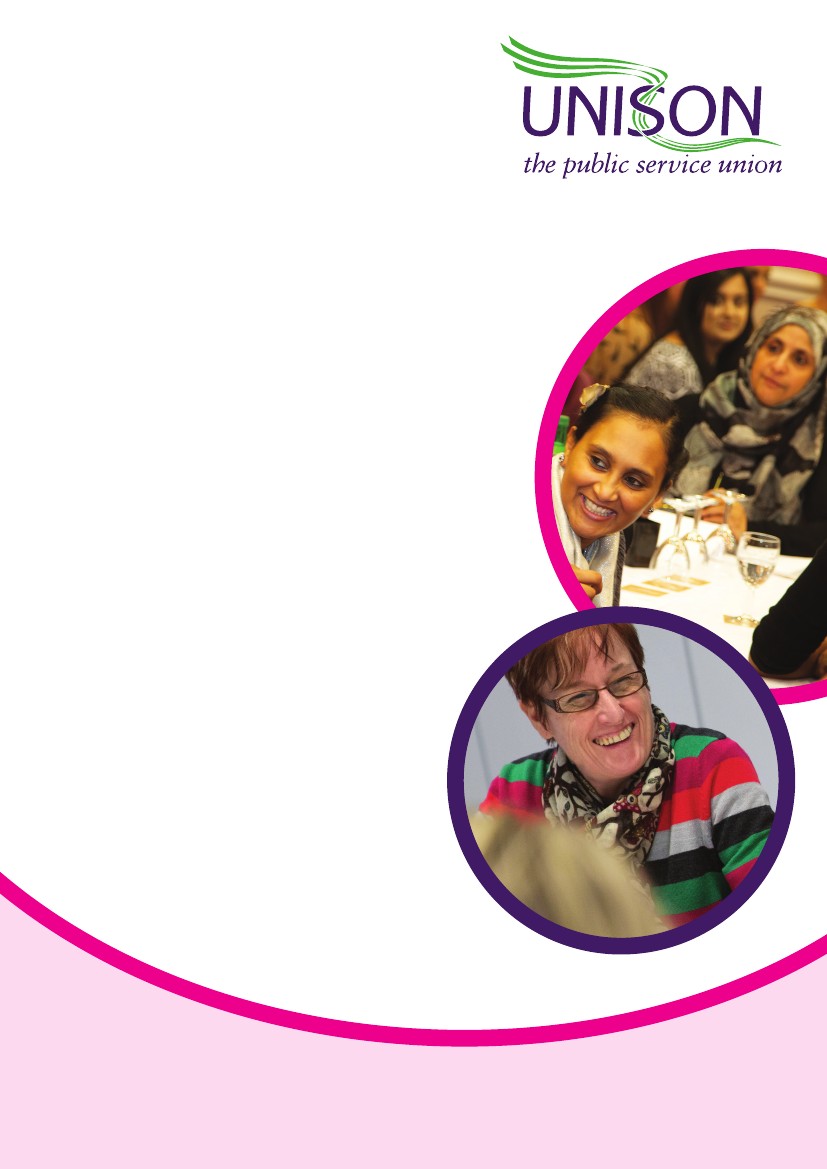 Celebrating UNISON's Role as a Champion of LGBT+ EqualityPlease join us for a special webinar in celebration of LGBT+ History Month this February. We are delighted that Susan Mawhood, UNISON National Officer for Lesbian, Gay, Bisexual, Transgender+ Equality, will be with us to discuss UNISON's history supporting the LGBT+ Community and the excellent work the LGBT+ Self Organised Group continues to do today. Members of UNISON SE LGBT+ Committee will also be talking about their experiences with the group and encouraging people to get involved. 12:30 - 13:30Wednesday 24 February 2021ONLINE (TEAMS)Email: membereducationse@unison.co.uk for more Information All members and activists are welcome to attend.  Organised with UNISON SE LGBT+ Committee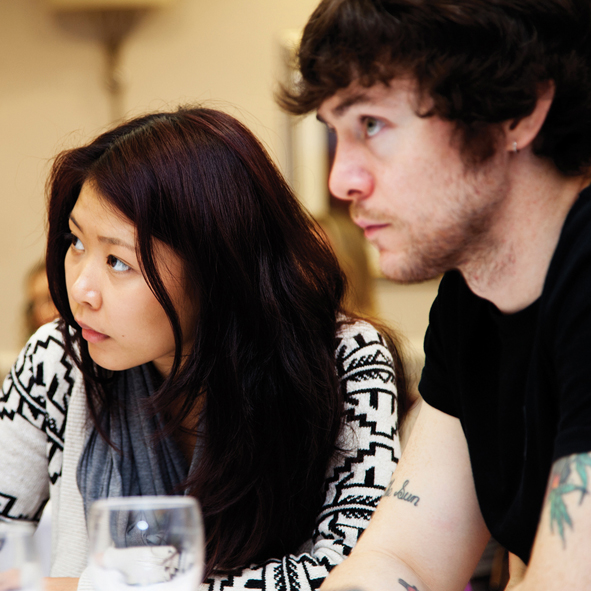 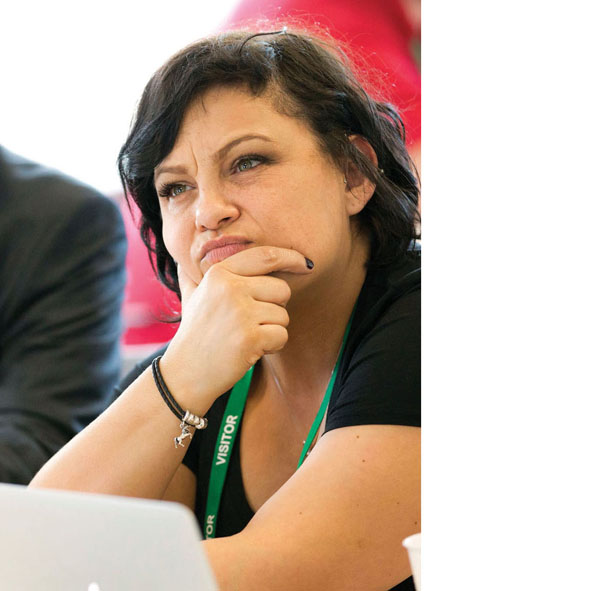 